Приближается Новый год-любимый праздник всех детей без исключения.15 декабря в нашем детском саду «Умка» стартовала АКЦИЯ "БЕЗОПАСНЫЙ НОВЫЙ ГОД!", чтобы предупредить ситуации с неприятными, а порой и трагическими последствиями в период Рождественских и Новогодних праздников.Наши дети старшей группы №2 «Капелька» вышли на улицу нашего посёлка, чтобы рассказать, как сделать праздник безопасным .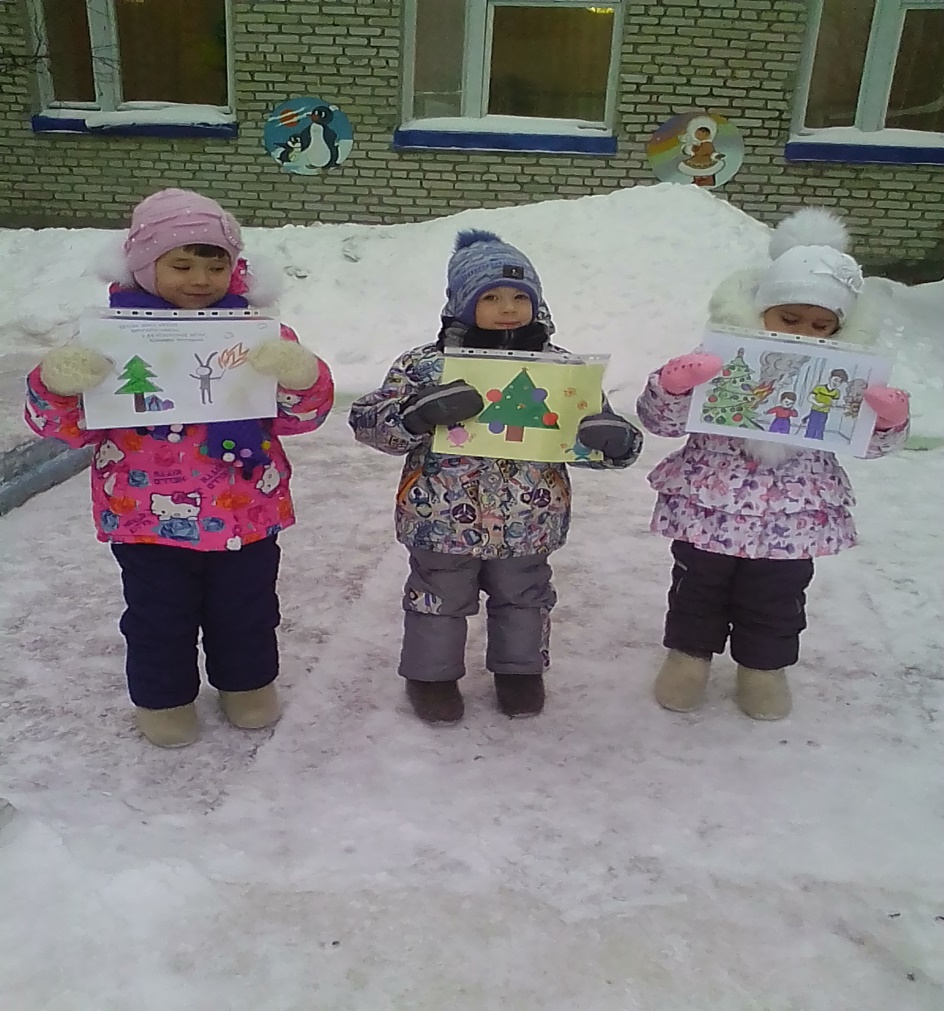 У ребят были памятки, нарисованные своими руками.Жители нашего посёлка к проведённой акции отнеслись положительно и были благодарны .В праздничной круговерти порой довольно трудно помнить о всевозможных «мелочах». Но на то мы и взрослые, чтобы думать о важных вещах.Не забывайте, что есть общие правила, которые пригодятся всегда: основы противопожарной защиты никто не отменял. И хотя, к сожалению, время проведения акции было сокращенно - в этот день было довольно холодно - но профилактическая миссия была выполнена.  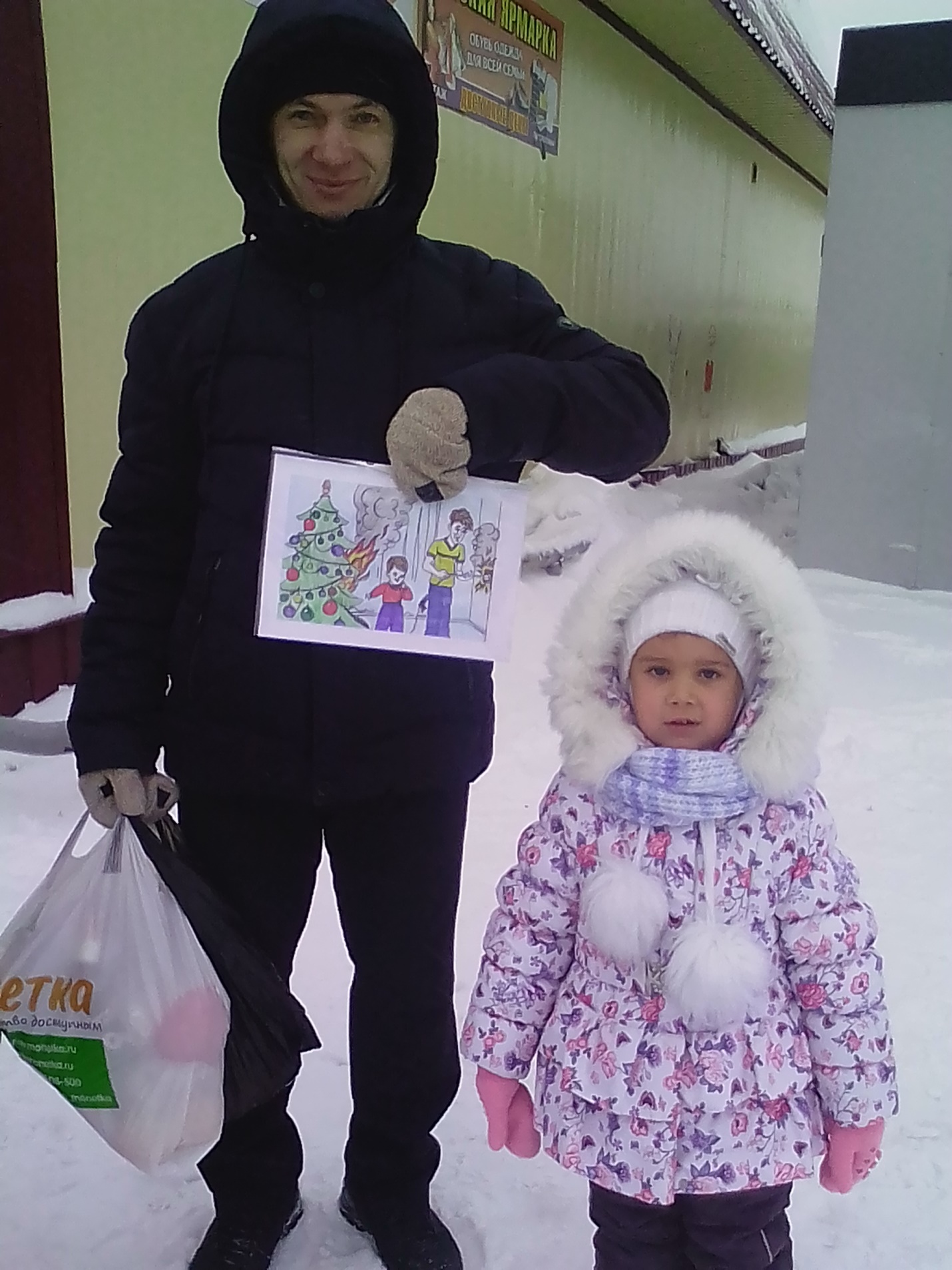 .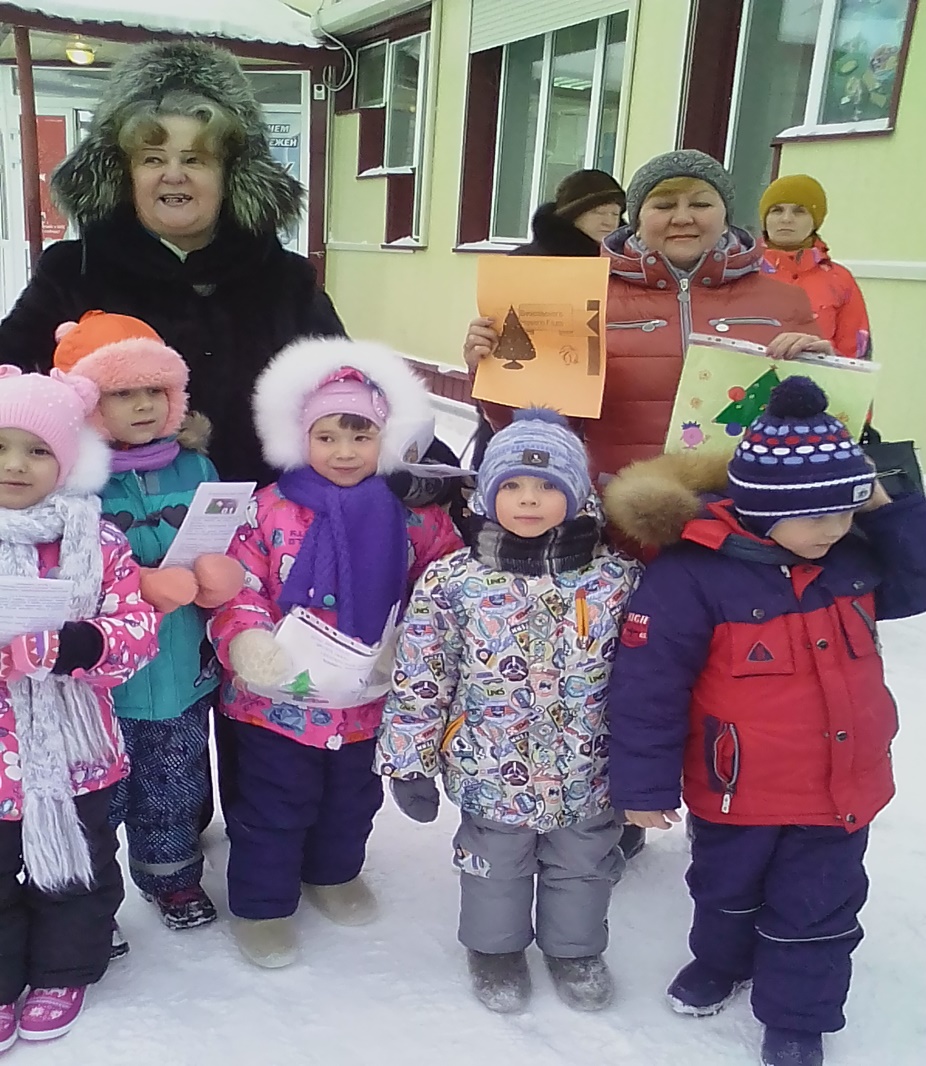 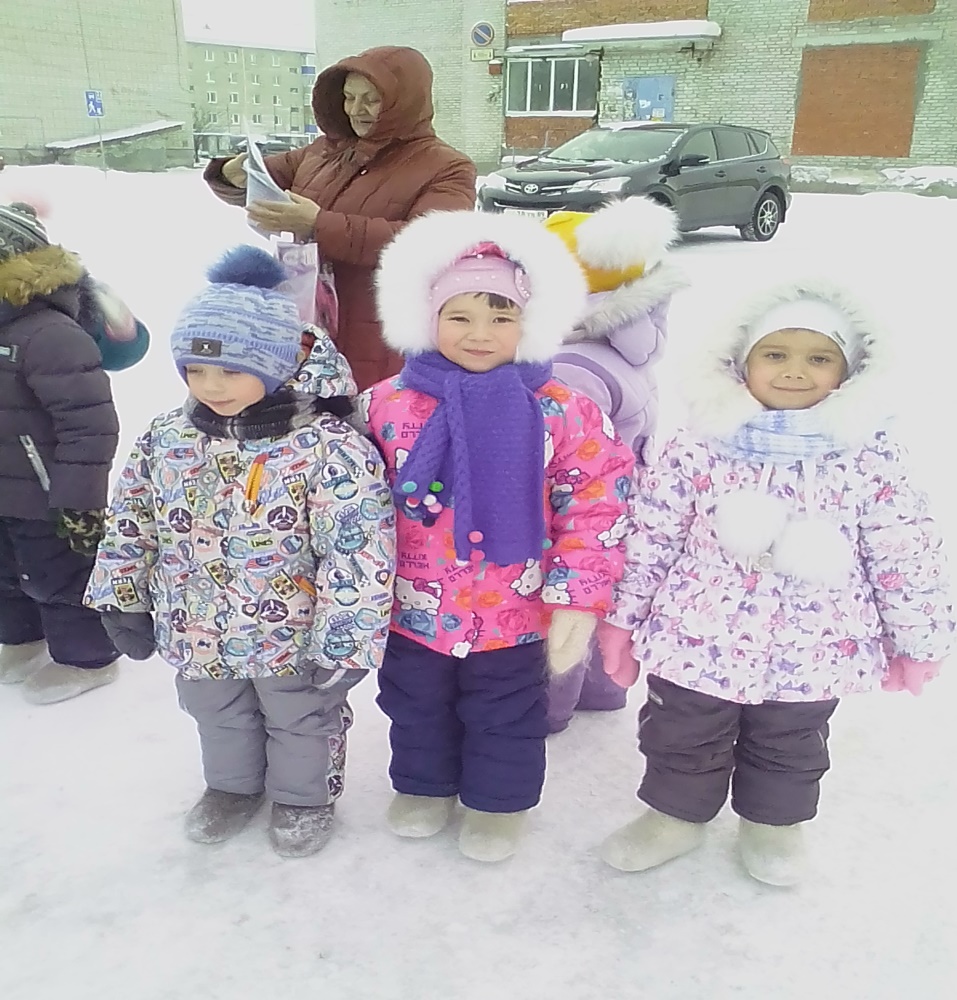 Ребята в своих рисунках показали, какие правила нужно соблюдать при выборе и установке зелёной красавицы ёлочки:Постарайтесь получить максимум информации относительно источника поступления (или производителя) красавиц.Искусственную елку проверьте на противопожарную безопасность.Не ставьте елку возле источника открытого огня (камин, обогреватель). Закрепите ее (особенно, если в доме есть маленькие дети или животные).Игрушки, гирлянды, мишура… Украшения должны иметь документацию, которая свидетельствует, что продукция изготовлена из экологичных материалов.Никогда не вешайте на елку самодельные гирлянды.Не стоит забывать о правильном использовании пиротехнических средств .Не носите петарды в карманах!Не бросайте под ноги!Не запускайте фейерверки при сильном ветру.Оцените место, с которого будете запускать «огненные шары». Ничего не должно мешать им вылетать ввысь (деревья, линии электропередач).Не направляйте на людей.Не используйте те изделия, которые не сработали в первый раз.Не используйте те изделия, которые не сработали в первый раз.Когда зажигаете фитиль, не наклоняйтесь над коробкой.После зажигания, отойдите на указанную в инструкции расстояние.  Праздник должен быть праздником для всех. Главное, продумать все так, чтобы Новый год был приятным и безопасным для всех. Будем надеяться, что такая акция принесет хорошие результаты и жители нашего города проведут новогодние каникулы без происшествий! Счастливого Нового года! Подготовила репортаж  воспитатель старшей группы №2 Шестакова. Наталья Валериевна 